2024 SPRING CONVENTION 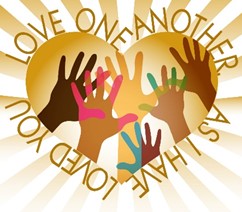 Southeastern Pennsylvania Synodical Women’s Organizationof Women of the ELCA_________________________________________________________________________________________________________________“Love One Another with the Promise of God’s Justice”Hebrews 10:24-25 ~ “And let us consider how to stir up one another to love and good works, 25not neglecting to meet together, as is the habit of some, but encouraging one another…”Saturday, June 1, 20249:00 a.m. RegistrationTrinity Evangelical Lutheran Church • 1000 W Main Street • Lansdale, PA • 19446 • Phone: (215) 368-1710Name:____________________________________________Conference__________________________________________Address__________________________________________City/State/Zip_________________________________________Phone____________________________________________Email_______________________________________________Congregational Unit & Address___________________________________________________________________________ __I am a Voting Member                              (please complete the Voting Member/Alternate Voting Member form by May 15)__I am an Alternate Voting Member           (please complete the Voting Member/Alternate Voting Member form by May 15)__I am a SWO Officer                                                   __ I am a SWO Board Member    __ I am a Non-Voting Member with Voice                  __ I am attending for the first time      __ I am a guest                                                             __ I am a student (ONLY $25!!!!)    Registration, including lunch, is $30.00 before May 15, and $35.00 after May 15.  Students are $25.00. Dietary restrictions: _____________________________________________________________________________Please enclose a check made payable to Women of the ELCA – SEPA. Thank you.__________________________________________________________Speaker:  A representative from Feast of Justice, ‘Addressing Hunger, Meeting Needs, and Inspiring Hope as they work for Abundant Justice in Northeast Philadelphia and beyond.’Churchwide Representative:   To be announced.Day’s Schedule:  Worship, Election of Board Officers & Members, Speakers, Lunch, Displays, and In-kind Gifts.In-kind Gifts for Feast of Justice:  Food and personal care items.Please return this completed form, and your $30 ($25 for students) registration/lunch fee before May 15, 2024 to:Dale O’Hara	5049 Cold Springs DriveCollegeville, PA 19426610-489-0417 oharadvd@aol.com